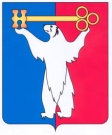 АДМИНИСТРАЦИЯ ГОРОДА НОРИЛЬСКАКРАСНОЯРСКОГО КРАЯРАСПОРЯЖЕНИЕ24.01.2024                                           г. Норильск                                                  № 367О внесении изменений в отдельные правовые акты Администрации города НорильскаВ связи с изменением структуры Администрации города Норильска, в целях внесения изменений в отдельные правовые акты Администрации города Норильска:	1. Внести в распоряжение Администрации города Норильска от 03.04.2014 № 1715 «О назначении ответственных лиц за предоставление статистической информации от имени Администрации города Норильска (как юридического лица)» (далее – распоряжение                        № 1715) следующие изменения:	1.1. Дополнить пункт 1.1 распоряжения № 1715 новым абзацем одиннадцатым в следующей редакции:	«- заместителя Главы города Норильска по дорожно-транспортной инфраструктуре и благоустройству - начальника Управления дорожно-транспортной инфраструктуры Администрации города Норильска;».	1.2. В пунктах 1.8 и 2.3 распоряжения № 1715 слова «Управления городского хозяйства» в соответствующих падежах заменить словами «Управления дорожно-транспортной инфраструктуры» в соответствующих падежах.	2. Перечень должностных лиц, уполномоченных на осуществление муниципального контроля на автомобильном транспорте и в дорожном хозяйстве на территории муниципального образования город Норильск, утвержденный распоряжением Администрации города Норильска от 18.10.2021 № 5083, изложить в редакции согласно приложению № 1 к настоящему распоряжению.	3. Внести в План мероприятий («Дорожную карту») по повышению значений показателей доступности для инвалидов объектов и услуг на территории муниципального образования город Норильск на 2021 - 2025 годы, утвержденный распоряжением Администрации города Норильска от 28.04.2016 № 1900 (далее – План), следующие изменения:	3.1. В раздел 4 Плана:	3.1.1. Абзац третий изложить в следующей редакции:	«Заместитель Главы города Норильска по общественно-политической работе в отношении:»	3.1.2. Абзацы пятый, шестой, седьмой, восьмой исключить.	3.1.3. Абзацы тринадцатый, четырнадцатый изложить в следующей редакции:	«Заместитель Главы города Норильска по дорожно-транспортной инфраструктуре и благоустройству - начальник Управления дорожно-транспортной инфраструктуры Администрации города Норильска в отношении:	– Управления дорожно-транспортной инфраструктуры Администрации города Норильска.».	3.1.4. В абзаце пятнадцатом слова ««МКУ «Управление жилищно-коммунального хозяйства» заменить словами МКУ «Управление экологии и комплексного содержания территорий» исключить.	3.2. В Приложении № 1 к Плану «Таблица повышения значений показателей доступности для инвалидов объектов и услуг» слова «МКУ «Управление жилищно-коммунального хозяйства» в соответствующих падежах заменить словами                                          МКУ «Управление экологии и комплексного содержания территорий»» в соответствующих падежах, слова «Управление городского хозяйства» в соответствующих падежах заменить словами «Управление дорожно-транспортной инфраструктуры» в соответствующих падежах.	3.3. В Приложении № 2 к Плану «Перечень мероприятий «Дорожной карты», реализуемых для достижения запланированных значений показателей доступности для инвалидов объектов и услуг» (далее – Приложение № 2):	3.3.1. В пунктах 5.1 и 11.1 раздела 1, пункте 2.1 раздела 2 слова «2021 - 2025» заменить словами «2021 - 2023».	3.3.2. Дополнить раздел 1 Приложения № 2 пунктами 13 и 14 в следующей редакции:	«												».	3.3.3. Дополнить раздел 2 Приложения № 2 пунктом 10 в следующей редакции:	«												».	4. Внести в распоряжение Главы города Норильска от 11.10.2007 № 828 «О создании городской транспортной комиссии по организации пассажирских перевозок на территории муниципального образования город Норильск» (далее – Распоряжение № 828), следующие изменения:	4.1. Внести в Положение о городской транспортной комиссии по организации пассажирских перевозок на территории муниципального образования город Норильск, утвержденное Распоряжением № 828 (далее – Положение ГТК), следующие изменения:	4.1.1. В пунктах 2.7, 4.2, 4.7 Положения ГТК слова «Управления городского хозяйства» в соответствующих падежах заменить словами «Управления дорожно-транспортной инфраструктуры» в соответствующих падежах.	4.1.2. Абзац второй пункта 4.1 Положения ГТК изложить в следующей редакции:	«Организационное обеспечение деятельности Комиссии осуществляется отделом транспорта и транспортной инфраструктуры Управления дорожно-транспортной инфраструктуры.».	5. Внести в распоряжение Администрации города Норильска от 14.08.2018                № 4319 «О внесении изменений в отдельные правовые акты Администрации города Норильска» следующее изменение:	5.1. Представительский состав городской транспортной комиссии по организации пассажирских перевозок на территории муниципального образования город Норильск изложить в редакции согласно приложению № 2 к настоящему распоряжению.	6. Внести в распоряжение Администрации города Норильска от 07.02.2023 
№ 849 «Об организации работы, направленной на снижение загрязнения атмосферного воздуха в период неблагоприятных метеорологических условий на территории муниципального образования город Норильск» следующее изменение:	6.1. В пункте 3 слова «Норильское производственное объединение пассажирского автотранспорта» заменить словами «Норильский транспорт».	6.2. В пункте 7.2 слова «Управление экологии» заменить словами «Управление экологии и комплексного содержания территорий».	6.3. В пункте 9 слова «Управлению городского хозяйства» заменить словами «Управлению дорожно-транспортной инфраструктуры». 	6.4. Приложение 1 дополнить пунктом 11 в следующей редакции:	«11. МКУ «Управление экологии и комплексного содержания территорий» (ueco@norilsk-city.ru)».	7. Внести в распоряжение Администрации города Норильска от 18.05.2023 № 3336 (далее – Распоряжение № 3336), следующие изменения:	7.1. В наименовании и пункте 1 Распоряжения № 3336 слова «Управлением городского хозяйства Администрации города Норильска» заменить словами «Управлением дорожно-транспортной инфраструктуры Администрации города Норильска».	7.2. Внести в Порядок взаимодействия между Управлением городского хозяйства Администрации города Норильска и структурными подразделениями Администрации города Норильска, муниципальными учреждениями муниципального образования город Норильск по вопросам внесения изменений в Правила благоустройства территории муниципального образования город Норильск, утвержденный Распоряжением № 3336 (далее – Порядок), следующие изменения:	7.2.1. Наименование Порядка изложить в следующей редакции:	«Порядок взаимодействия между Управлением дорожно-транспортной инфраструктуры Администрации города Норильска и структурными подразделениями Администрации города Норильска, муниципальными учреждениями муниципального образования город Норильск по вопросам внесения изменений в Правила благоустройства территории муниципального образования город Норильск».	7.2.2. В пунктах 1.1, 2.2 Порядка слова «Управление городского хозяйства» в соответствующих падежах заменить словами «Управление дорожно-транспортной инфраструктуры» в соответствующих падежах.	8. Состав рабочей группы по взаимодействию, организации оперативной работы и принятию решений по капитальному ремонту комбинированного моста через реку Норильская, утвержденный распоряжением Администрации города Норильска от 27.03.2023 № 2098, изложить в редакции согласно приложению № 3 к настоящему распоряжению.	9. Представительский состав городской комиссии по безопасности дорожного движения муниципального образования город Норильск, утвержденный распоряжением Администрации города Норильска от 10.04.2018 № 1863, изложить в редакции согласно приложению № 4 к настоящему распоряжению.	10. Внести в распоряжение Администрации города Норильска от 26.03.2019 № 1654 «Об утверждении Положения об общественной комиссии по развитию городской среды» (далее – Распоряжение № 1654), следующие изменения:	10.1. В Пункте 2 Распоряжения № 1654 слово «персональный» заменить словом «представительский». 	10.2. Персональный состав общественной комиссии по развитию городской среды, утвержденный Распоряжением № 1654, изложить в редакции согласно приложению № 5 к настоящему распоряжению.	10.3.  Внести в Положение об общественной комиссии по развитию городской среды, утвержденное Распоряжением № 1654 (далее – Положение ООК), следующие изменения:	10.3.1. В пункте 2 Положения ООК слова «на 2018 - 2022 годы» исключить;	10.3.2. Пункт 3.2 Положения ООК изложить в следующей редакции:	«3. Представительский состав Комиссии утверждается распоряжением Администрации города Норильска.».	10.3.3. В пункте 4.3, четвертом абзаце пункта 4.7 Положения ООК слова «Управление городского хозяйства» в соответствующих падежах заменить словами «Управление дорожно-транспортной инфраструктуры» в соответствующих падежах.	10.3.4. В четвертом абзаце пункта 4.7 Положения ООК слова «МКУ «Управление жилищно-коммунального хозяйства» заменить словами МКУ «Управление экологии и комплексного содержания территорий».	11. Признать утратившими силу:	- распоряжение Администрации города Норильска от 10.05.2011 № 1650                 «О внесении изменений в распоряжение Администрации города Норильска от 16.04.2009 № 1162»; 	- распоряжение Администрации города Норильска от 29.05.2013 № 2652 «О внесении изменений в распоряжение Администрации города Норильска от 16.04.2009 № 1162»;	- пункты 2, 2.1 распоряжения Администрации города Норильска от 08.06.2021                              № 2794 «О внесении изменений в распоряжение Администрации города Норильска от 16.04.2009 № 1162»;	- пункт 2 распоряжения Администрации города Норильска от 10.04.2018 № 1863                 «О внесении изменений в распоряжение Администрации города Норильска от 16.04.2009  №  1162»;	- распоряжение Администрации города Норильска от 01.11.2019 № 5799 «О внесении изменений в распоряжение Администрации города Норильска от 10.04.2018 № 1863»;	- распоряжение Администрации города Норильска от 30.11.2021 № 5945 «О внесении изменения в распоряжение Администрации города Норильска от 10.04.2018 № 1863».  	12. Опубликовать настоящее распоряжение в газете «Заполярная правда» и разместить его на официальном сайте муниципального образования город Норильск.	13. Настоящее распоряжение вступает в силу с даты подписания и распространяет свое действие на правоотношения, возникшие с 01.01.2024.Глава города Норильска								 Д.В. КарасевПриложение № 1к распоряжениюАдминистрации города Норильскаот 24.01.2024 № 367ПЕРЕЧЕНЬ ДОЛЖНОСТНЫХ ЛИЦ, УПОЛНОМОЧЕННЫХ НА ОСУЩЕСТВЛЕНИЕ МУНИЦИПАЛЬНОГО КОНТРОЛЯ НА АВТОМОБИЛЬНОМ ТРАНСПОРТЕ И В ДОРОЖНОМ ХОЗЯЙСТВЕ НА ТЕРРИТОРИИ МУНИЦИПАЛЬНОГО ОБРАЗОВАНИЯ ГОРОД НОРИЛЬСК	1. Уполномочены на осуществление муниципального контроля 
на автомобильном транспорте и в дорожном хозяйстве на территории муниципального образования город Норильск следующие должностные лица Управления дорожно-транспортной инфраструктуры Администрации города Норильска (далее – Управление):	1.1. В области автомобильных дорог и дорожной деятельности:– Начальник Управления;– Начальник отдела безопасности дорожного движения и линейного контроля Управления;– Главный специалист отдела безопасности дорожного движения и линейного контроля Управления;	1.2. В области перевозок по муниципальным маршрутам регулярных перевозок:– Начальник Управления;– Заместитель начальника Управления – начальник отдела транспорта 
и транспортной инфраструктуры Управления – Главный специалист отдела транспорта и транспортной инфраструктуры Управления.Приложение № 2к распоряжениюАдминистрации города Норильскаот 24.01.2024 № 367ПРЕДСТАВИТЕЛЬСКИЙ СОСТАВГОРОДСКОЙ ТРАНСПОРТНОЙ КОМИССИИ ПО ОРГАНИЗАЦИИПАССАЖИРСКИХ ПЕРЕВОЗОК НА ТЕРРИТОРИИ МУНИЦИПАЛЬНОГООБРАЗОВАНИЯ ГОРОД НОРИЛЬСКПредседатель комиссии – заместитель Главы города Норильска по дорожно-транспортной инфраструктуре и благоустройству - начальник Управления дорожно-транспортной инфраструктуры Администрации города НорильскаЗаместитель председателя комиссии – Заместитель начальника Управления 
– начальник отдела транспорта и транспортной инфраструктуры Управления дорожно-транспортной инфраструктуры Администрации города НорильскаСекретарь комиссии – главный специалист отдела транспорта и транспортной инфраструктуры Управления дорожно-транспортной инфраструктуры Администрации города НорильскаЧлены комиссии:– Начальник Талнахского территориального управления Администрации города Норильска– Начальник Кайерканского территориального управления Администрации города Норильска– Начальник Снежногорского территориального управления Администрации города Норильска– Начальник Управления экономики Администрации города Норильска– Начальник отдела безопасности дорожного движения и линейного контроля Управления дорожно-транспортной инфраструктуры Администрации города Норильска– Директор МКУ «Управление потребительского рынка и услуг»– Начальник МКУ «Норильскавтодор»Приложение № 3к распоряжениюАдминистрации города Норильскаот 24.01.2024 № 367СОСТАВРАБОЧЕЙ ГРУППЫ ПО ВЗАИМОДЕЙСТВИЮ, 
ОРГАНИЗАЦИИ ОПЕРАТИВНОЙРАБОТЫ И ПРИНЯТИЮ РЕШЕНИЙ ПО КАПИТАЛЬНОМУ РЕМОНТУКОМБИНИРОВАННОГО МОСТА ЧЕРЕЗ РЕКУ НОРИЛЬСКАЯПриложение № 4к распоряжениюАдминистрации города Норильскаот 24.01.2024 № 367ПРЕДСТАВИТЕЛЬСКИЙ СОСТАВГОРОДСКОЙ КОМИССИИ 
ПО БЕЗОПАСНОСТИ ДОРОЖНОГО ДВИЖЕНИЯМУНИЦИПАЛЬНОГО ОБРАЗОВАНИЯ ГОРОД НОРИЛЬСКПриложение № 5к распоряжениюАдминистрации города Норильскаот 24.01.2024 № 367ПРЕДСТАВИТЕЛЬСКИЙ СОСТАВОБЩЕСТВЕННОЙ КОМИССИИ ПО РАЗВИТИЮ ГОРОДСКОЙ СРЕДЫ13.Управление дорожно-транспортной инфраструктуры Администрации города НорильскаУправление дорожно-транспортной инфраструктуры Администрации города НорильскаУправление дорожно-транспортной инфраструктуры Администрации города НорильскаУправление дорожно-транспортной инфраструктуры Администрации города НорильскаУправление дорожно-транспортной инфраструктуры Администрации города Норильска13.1Обеспечение условий для доступа к беспрепятственному пользованию инвалидами автомобильным транспортом в городском сообщенииФедеральный закон от 24.11.1995 № 181-ФЗ «О социальной защите инвалидов в Российской Федерации»,Федеральный закон от 08.11.2007 № 259-ФЗ «Устав автомобильного транспорта и городского наземного электрического транспорта»Управление дорожно-транспортной инфраструктуры Администрации города Норильска2024  - 2025Доступность передвижения инвалидов на автомобильном транспорте14.Муниципальное казенное учреждение «Управление экологии и комплексного содержания территорий»Муниципальное казенное учреждение «Управление экологии и комплексного содержания территорий»Муниципальное казенное учреждение «Управление экологии и комплексного содержания территорий»Муниципальное казенное учреждение «Управление экологии и комплексного содержания территорий»Муниципальное казенное учреждение «Управление экологии и комплексного содержания территорий»14.1Обеспечение соответствия проектно-сметной документации на выполнение капитального ремонта действующих муниципальных объектов благоустройства на территории города Норильска, в части обеспечения условий доступности объектов для инвалидов, в соответствии с действующим законодательствомФедеральный закон от 24.11.1995 № 181-ФЗ «О социальной защите инвалидов в Российской Федерации»Муниципальное казенное учреждение Управление экологии и комплексного содержания территорий2024  - 2025Доступность объектов благоустройства для инвалидов10.Управление дорожно-транспортной инфраструктуры Администрации города НорильскаУправление дорожно-транспортной инфраструктуры Администрации города НорильскаУправление дорожно-транспортной инфраструктуры Администрации города НорильскаУправление дорожно-транспортной инфраструктуры Администрации города НорильскаУправление дорожно-транспортной инфраструктуры Администрации города Норильска10.1Информационно-разъяснительные мероприятия с субъектами предпринимательства, осуществляющими деятельность по перевозке граждан на муниципальных маршрутах регулярных пассажирских перевозок, по вопросам необходимости проведения мероприятий, направленных на повышение доступности оказания услуг для инвалидовФедеральный закон от 24.11.1995 № 181-ФЗ «О социальной защите инвалидов в Российской Федерации»,Федеральный закон от 08.11.2007 № 259-ФЗ «Устав автомобильного транспорта и городского наземного электрического транспорта»Управление дорожно-транспортной инфраструктуры Администрации города Норильска2024  - 2025Доступность передвижения инвалидов на автомобильном транспортеПредседатель рабочей группы:Заместитель Главы города Норильска по дорожно-транспортной инфраструктуре и благоустройству - начальник Управления дорожно-транспортной инфраструктуры Администрации города НорильскаЗаместитель председателя рабочей группыЗаместитель начальника Управления – начальник отдела транспорта и транспортной инфраструктуры Управления дорожно-транспортной инфраструктуры Администрации города НорильскаСекретарь рабочей группыГлавный специалист отдела безопасности дорожного движения и линейного контроля Управления дорожно-транспортной инфраструктуры Администрации города НорильскаЧлены рабочей группы:Начальник Управления ГО и ЧС Администрации города НорильскаЧлены рабочей группы:Начальник отдела безопасности дорожного движения 
и линейного контроля Управления дорожно-транспортной инфраструктуры Администрации города НорильскаЧлены рабочей группы:Начальник МКУ «Управление автомобильных дорог города Норильска»Члены рабочей группы:Директор МКУ «Служба спасения»Члены рабочей группы:Директор МУП «Норильский транспорт»Члены рабочей группы:Директор Транспортного департамента ЗФ ПАО «ГМК «Норильский никель» (по согласованию)Члены рабочей группы:Начальник Управления комплексного развития железнодорожного транспорта Транспортного департамента ЗФ ПАО «ГМК «Норильский никель» (по согласованию)Члены рабочей группы:Начальник отдела безопасности движения и транспортной безопасности Транспортного департамента ЗФ ПАО «ГМК «Норильский никель» (по согласованию)Члены рабочей группы:Начальник Управления региональных проектов ЗФ ПАО «ГМК «Норильский никель» (по согласованию)Члены рабочей группы:Директор производственно-диспетчерского центра Производственного департамента ЗФ ПАО «ГМК «Норильский никель» (по согласованию)Члены рабочей группы:Начальник Предприятия технологического железнодорожного транспорта ПАО «ГМК «Норильский никель» 
(по согласованию)Члены рабочей группы:Главный инженер Предприятия технологического железнодорожного ПАО «ГМК «Норильский никель» 
(по согласованию)Члены рабочей группы:Начальник ОГИБДД Отдела МВД России по городу Норильску (по согласованию)Члены рабочей группы:Руководитель Территориального отдела в городе Норильске министерства здравоохранения Красноярского края 
(по согласованию)Члены рабочей группы:Главный врач КГБУЗ «Норильская станция скорой медицинской помощи» (по согласованию)Председатель Комиссии–Заместитель Главы города Норильска 
по дорожно-транспортной инфраструктуре 
и благоустройству – начальник Управления дорожно-транспортной инфраструктуры Администрации города НорильскаЗаместители председателя Комиссии–Заместитель начальника Управления – начальник отдела транспорта и транспортной инфраструктуры Управления дорожно-транспортной инфраструктуры Администрации города Норильска–Начальник ОГИБДД Отдела МВД России 
по городу Норильску (по согласованию)Секретарь Комиссии–Главный специалист отдела безопасности дорожного движения и линейного контроля Управления дорожно-транспортной инфраструктуры Администрации города НорильскаЧлены Комиссии:Члены Комиссии:Члены Комиссии:– Начальник Управления общего и дошкольного образования Администрации города Норильска– Начальник Управления общего и дошкольного образования Администрации города Норильска– Начальник Управления общего и дошкольного образования Администрации города Норильска– Начальник Управления по делам гражданской обороны и чрезвычайным ситуациям Администрации города Норильска– Начальник Управления по делам гражданской обороны и чрезвычайным ситуациям Администрации города Норильска– Начальник Управления по делам гражданской обороны и чрезвычайным ситуациям Администрации города Норильска– Начальник отдела по взаимодействию с правоохранительными органами Администрации города Норильска– Начальник отдела по взаимодействию с правоохранительными органами Администрации города Норильска– Начальник отдела по взаимодействию с правоохранительными органами Администрации города Норильска– Начальник отдела безопасности дорожного движения и линейного контроля Управления дорожно-транспортной инфраструктуры Администрации города Норильска– Начальник отдела безопасности дорожного движения и линейного контроля Управления дорожно-транспортной инфраструктуры Администрации города Норильска– Начальник отдела безопасности дорожного движения и линейного контроля Управления дорожно-транспортной инфраструктуры Администрации города Норильска– Начальник Заполярного отдела автотранспортного и автодорожного надзора Сибирского межрегионального Управления государственного автодорожного надзора Федеральной службы по надзору в сфере транспорта (по согласованию)– Начальник Заполярного отдела автотранспортного и автодорожного надзора Сибирского межрегионального Управления государственного автодорожного надзора Федеральной службы по надзору в сфере транспорта (по согласованию)– Начальник Заполярного отдела автотранспортного и автодорожного надзора Сибирского межрегионального Управления государственного автодорожного надзора Федеральной службы по надзору в сфере транспорта (по согласованию)– Главный государственный инженер инспектор инспекции Гостехнадзора 
по городу Норильску (по согласованию)– Главный государственный инженер инспектор инспекции Гостехнадзора 
по городу Норильску (по согласованию)– Главный государственный инженер инспектор инспекции Гостехнадзора 
по городу Норильску (по согласованию)– Руководитель территориального отдела в городе Норильске министерства здравоохранения Красноярского края (по согласованию)– Руководитель территориального отдела в городе Норильске министерства здравоохранения Красноярского края (по согласованию)– Руководитель территориального отдела в городе Норильске министерства здравоохранения Красноярского края (по согласованию)– Депутат Норильского городского Совета депутатов (по согласованию)– Депутат Норильского городского Совета депутатов (по согласованию)– Депутат Норильского городского Совета депутатов (по согласованию)– Директор МАУ ДОД «Норильский центр безопасности дорожного движения»– Директор МАУ ДОД «Норильский центр безопасности дорожного движения»– Директор МАУ ДОД «Норильский центр безопасности дорожного движения»– Начальник МКУ «Управление автомобильных дорог города Норильска»– Начальник МКУ «Управление автомобильных дорог города Норильска»– Начальник МКУ «Управление автомобильных дорог города Норильска»– Начальник Управления транспортного и сервисного обслуживания ЗФ ПАО «ГМК «Норильский никель» (по согласованию)– Начальник Управления транспортного и сервисного обслуживания ЗФ ПАО «ГМК «Норильский никель» (по согласованию)– Начальник Управления транспортного и сервисного обслуживания ЗФ ПАО «ГМК «Норильский никель» (по согласованию)– Начальник предприятия технологического железнодорожного транспорта ЗФ ПАО «ГМК «Норильский никель» (по согласованию)– Начальник предприятия технологического железнодорожного транспорта ЗФ ПАО «ГМК «Норильский никель» (по согласованию)– Начальник предприятия технологического железнодорожного транспорта ЗФ ПАО «ГМК «Норильский никель» (по согласованию)Председатель комиссии:Заместитель Главы города Норильска по дорожно-транспортной инфраструктуре и благоустройству - начальник Управления дорожно-транспортной инфраструктуры Администрации города НорильскаСекретарь комиссии:Главный специалист отдела благоустройства 
МКУ «Управление экологии и комплексного содержания территорий»Члены рабочей группы:Члены рабочей группы:– Начальник Управления по делам гражданской обороны и чрезвычайным ситуациям Администрации города Норильска– Начальник Управления по делам гражданской обороны и чрезвычайным ситуациям Администрации города Норильска– Заместитель начальника Управления общего и дошкольного образования по общему образованию и развитию образовательной системы Администрации города Норильска– Заместитель начальника Управления общего и дошкольного образования по общему образованию и развитию образовательной системы Администрации города Норильска– Начальник организационного отдела Управления дорожно-транспортной инфраструктуры Администрации города Норильска– Начальник организационного отдела Управления дорожно-транспортной инфраструктуры Администрации города Норильска– Начальник отдела по спортивно-массовой работе Управления по спорту Администрации города Норильска– Начальник отдела по спортивно-массовой работе Управления по спорту Администрации города Норильска– Председатель постоянной комиссии Норильского городского Совета депутатов по городскому хозяйству (по согласованию)– Председатель постоянной комиссии Норильского городского Совета депутатов по городскому хозяйству (по согласованию)– Директор МКУ «Управление экологии и комплексного содержания территорий»– Директор МКУ «Управление экологии и комплексного содержания территорий»– Начальник отдела охраны окружающей среды МКУ «Управление экологии 
и комплексного содержания территорий»– Начальник отдела охраны окружающей среды МКУ «Управление экологии 
и комплексного содержания территорий»– Начальник отдела благоустройства МКУ «Управление экологии 
и комплексного содержания территорий»– Начальник отдела благоустройства МКУ «Управление экологии 
и комплексного содержания территорий»– Заместитель директора МКУ «Обеспечивающий комплекс учреждений культуры» (по согласованию)– Заместитель директора МКУ «Обеспечивающий комплекс учреждений культуры» (по согласованию)– Главный специалист отдела дизайна городской среды Управления 
по градостроительству и землепользованию Администрации города Норильска– Главный специалист отдела дизайна городской среды Управления 
по градостроительству и землепользованию Администрации города Норильска– Переводчик русского жестового языка Зонального центра социального обслуживания глухих города Норильска (по согласованию)– Переводчик русского жестового языка Зонального центра социального обслуживания глухих города Норильска (по согласованию)– Государственный инспектор безопасности дорожного движения отделения дорожного надзора ОГИБДД Отдела МВД России по городу Норильску (по согласованию)– Государственный инспектор безопасности дорожного движения отделения дорожного надзора ОГИБДД Отдела МВД России по городу Норильску (по согласованию)– Председатель Норильской общественной организации «Союз архитекторов России» (по согласованию)– Председатель Норильской общественной организации «Союз архитекторов России» (по согласованию)– Председатель Норильской местной организации «Всероссийское общество слепых» (по согласованию)– Председатель Норильской местной организации «Всероссийское общество слепых» (по согласованию)– Представитель Общероссийского народного фронта (по согласованию)– Представитель Общероссийского народного фронта (по согласованию)– Представители общественности (по согласованию)– Представители общественности (по согласованию)– Депутат Норильского городского Совета депутатов (по согласованию)– Депутат Норильского городского Совета депутатов (по согласованию)– Начальник производственно-комплектовочного участка ООО «Промышленная строительно-монтажная компания» (по согласованию)– Начальник производственно-комплектовочного участка ООО «Промышленная строительно-монтажная компания» (по согласованию)– Мастер строительно-монтажных работ ООО «Промышленная строительно-монтажная компания» (по согласованию)– Мастер строительно-монтажных работ ООО «Промышленная строительно-монтажная компания» (по согласованию)– Механик ООО «Норильскникельремонт» (по согласованию)– Механик ООО «Норильскникельремонт» (по согласованию)– Представитель территориального подразделения службы строительного надзора и жилищного контроля Красноярского края по городу Норильску и Таймырскому Долгано-Ненецкому району (по согласованию)– Представитель территориального подразделения службы строительного надзора и жилищного контроля Красноярского края по городу Норильску и Таймырскому Долгано-Ненецкому району (по согласованию)